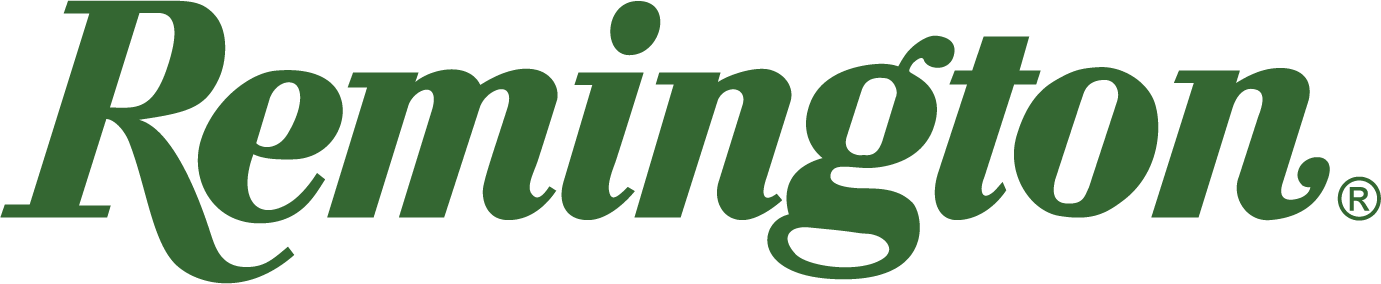 FOR IMMEDIATE RELEASE 		 		 Remington Ammunition to Sponsor the 2024 Delta Waterfowl ExpoLonoke, Arkansas – July 17, 2024 – Remington Ammunition is excited to return as a Teal Level sponsor and attendee of the 2024 Delta Waterfowl Duck Hunters Expo. The event is July 26-28 at the Raising Cane’s River Center in Baton Rouge, Louisiana. Visitors to Remington’s booth No. 190 can see Big Green’s full assortment of ammunition, including new waterfowl products for 2024. “The Expo draws a great crowd of enthusiasts, and our passionate team of experts enjoys connecting with duck hunters to talk products and tactics,” said Remington’s Director of Community Relations, Jon Zinnel. “It is an honor to support Delta in their mission and sponsoring this Expo is another example of our commitment to conservation and supporting valued industry partnerships.”The 2024 Delta Waterfowl Duck Hunters Expo will include presentations and experiences related to hunting, conservation, and heritage. With something for everyone, attendees can find the latest in duck hunting while experiencing expert seminars, raffles, a duck dog parade, contests, and more. Tickets are available at www.deltawaterfowlexpo.com for general admission and some special events.Delta Waterfowl is the Duck Hunters Organization, a leading conservation group founded at the famed Delta Marsh in Manitoba. Its U.S. headquarters is in Bismarck, North Dakota. Delta works to produce ducks through intensive management programs and the conservation of breeding duck habitats. It conducts vital waterfowl research and promotes and protects North America's continued hunting tradition. You can find Remington ammunition at dealers nationwide and online. For more information on Remington ammunition and accessories, visit www.remington.com.Press Release Contact: Jackson Crawford and Jonathan HarlingRemington Public RelationsE-mail: remingtonammopr@murrayroadagency.comAbout RemingtonFrom muskets to modern day, generations of hunters and shooters have trustedRemington ammunition and accessories. Loaded in Lonoke, Arkansas, by Americanworkers, our wide array of pioneering sporting and hunting ammunition promises to getthe job done every time the trigger is pulled. At Remington, we’re here for everyone wholoads a round of ammo into a handgun, rifle, or shotgun.Founded in 1816, Remington and America have fought and won wars, put food onmillions of tables and brought countless generations together at the range and in thefield. We are proud of each and every round that rolls off our factory line. Anammunition brand of the Kinetic Group, Remington is bringing a renewed focus toammunition, innovation, and quality – all while staying true to Remington’s legendaryheritage and stature as an American icon.